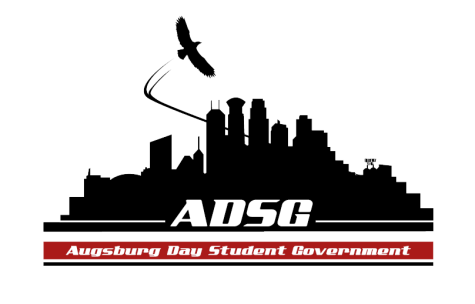 Augsburg Day Student Government MinutesOctober 2, 2013
Marshall Room 6:10 PMDay Student Government members present: Riley Hunter, Ibrahim Al-Hajiby, Ahmed Musallam, Lobar Tursunova, Brad St. Aubin, Duina Hernandez, Amber Nguyen, Michael Fetting, Bram Oosterlee, Vincent Henry, Matthew Schirber, Michael Leroy,Yusuff Abdulle, Maly Thao, Cuong Nguyen, Nicole Krenz, Cyle Jurvelin, Kennedy Yang, Bee Vang, Mohamed Safi, Amineh Safi, Lyle Nyberg, Nancy Lor, Julia Laden, Tyler Ellefson. Day Student Government members absent: Erickson SayeGuests: Michael Grewe, Joanne Reeck-Irby, Prof. Underhill, Patrick DuSchane, Kim(WEC Senate).Call to OrderRoll Call - Name, Position, What clubs are you part of and Favorite thing about Augsburg?Share Puppy - Ibrahim Al-Hajiby  Brad St.AubinAdoption of the AgendaSoapboxProf. Underhill: Wind Energy fee Engage in campus progress – what can we do with the policy? And how to implement it?Met up with the local constructor who installs wind energyCost = 2 million dollars to installAnyone who is interested, please join this new committeeCommunity solar garden: serving just as a locationAutomatically our electricity annual bill will go down + LED lightsPatrick DuSchane: Mayoral Campaign Internships Candidates need help – recruiting new members3 spots open right now – if you are interested in politics and lawIt’s a volunteering internship till November 5thApproval of Previous MinutesUnfinished BusinessNew BusinessSwearing-in of Senator-Elects Congratulations! And Welcome!AnnouncementsPresident:Appoint Tyler Ellefson as combatant senatorVice President: Retreat Date: Sunday Oct. 13, 13 (12:00-6:00pm)Optional outing, Dinner at a nice place (dressed up)Name tags and position, send it to BradYou have to be a part of 2 committeesGoing through Parliamentary Procedure for MeetingsFinance Committee:Cheer Team (chartered org) - Amber moves to approve $200 per person ($1300 in total), the motion fails 5 in favor, 8 opposed, 2 abstained.Students Concerns Committee:Welcome all the new senators!Please become a member and sign upSRJ – first workshop on Monday 4-6:30 pm open discussionPR Committee:If you are interested, please sign upIntroducing ADSG to the student body!(on the website)Elections Committee:Candidate Recommendations Thank you Brad and Michael for all the hard workStill have open spots!  Junior class senatorConstitution Committee:Meeting less frequentlyChartering and Commissioning Committee:Last week met up with EnviroPeaceTomorrow meeting with Beataugs (singers)Senators: Cyle – gender neutral campus – be respectful!Executive Board:Brad – absences! Your commitment is important. Wednesdays, committee meetings, office hours! Respond to emails as quick as possible! Email me a preferred name for your tagMichael – we have to email the cheer team why their grant request was denied… 
Discussion: Against - how frequently will these outfits will be used? Is there a limit on how much they can request.
For – all the unused money will be returned to the budgetLyle motions to reconsider the grant request, the motion has been approved 10 in favor, 4 opposed, 1 abstained. Advisers:Great job on the first meeting to the new senatorsGet a key from the officeMeet up with Mike or Joanne to go over the details of your positionThis is not a high-school council, this is a formal official structureWe are given rights, authority, power and responsibility – please take it seriously!Always be on time! There is an ALLY training next Tuesday 6-8pmAdjournment